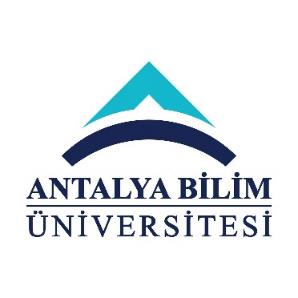 ANTALYA BİLİM ÜNİVERSİTESİ MÜHENDİSLİK FAKÜLTESİ ENDÜSTRİ MÜHENDİSLİĞİ BÖLÜMÜ2019 YILI AKADEMİK FAALİYET RAPORUHazırlayan: Ümran Kaya2019İÇİNDEKİLERAkademik Kadro ve Uzmanlık AlanlarıDanışmanlar Kurulu ÜyelerimizSunulan Dersler ve Krediler (2019) Lisans ProgramıYüksek Lisans ProgramıAraştırma FaaliyetleriSCI/SCI-Expanded Kapsamında Yayınlanan MakalelerUluslararası Dergilerde Yayınlanan MakalelerKitap ve Kitap BölümleriProjelerGörevlendirmeler Teknik Geziler  Mezun Öğrenciler BaşarılarSonuçlarAkademik Kadro ve Uzmanlık Alanları  Tam zamanlıYarı zamanlıDANIŞMANLAR KURULU Endüstri Mühendisliği Bölümü Danışmanlar Kurulunda 7 üyemiz bulunmaktadır.2019 YILI SUNULAN DERSLER VE KREDİLER Lisans programı2018-2019 BAHAR DÖNEMİ AÇILMIŞ DERSLER                                                                                 Toplam Kredi :  69         Toplam AKTS :  1152018-2019 YAZ DÖNEMİ AÇILMIŞ DERSLER                                                                                                                                       Toplam Kredi :  16         Toplam AKTS : 3 52018-2019 GÜZ DÖNEMİ AÇILMIŞ DERSLERToplam Kredi : 53         Toplam AKTS : 123 Yüksek Lisans programı      Antalya Bilim Üniversitesi Endüstri Mühendisliği bölümü olarak daha üretken araştırmacılar haline gelmek ve bu bakış açısına sahip yeni araştırmacılar yetiştirmek amacı ile yüksek lisans ve doktora programları başvuruları yapılmıştır: Mühendislik ve Uygulamalı Bilimler Doktora Programı başvurusu, Mühendislik ve Uygulamalı Bilimler Tezli Yüksek Lisans Programı başvurusu,Mühendislik ve Uygulamalı Bilimler Tezsiz Yüksek Lisans  Programı başvurusu.    ARAŞTIRMA FAALİYETLERİ SCI/SCI-EXPANDED KAPSAMINDA YAYINLANAN MAKALELERDr. Öğr. Üyesi M. Fatih  AKGul, M., Ak, M. F., & Guneri, A. F. (2019). Pythagorean fuzzy VIKOR-based approach for safety risk assessment in mine industry.  Journal of Safety Research, 69, 135–153. doi: 10.1016/j.jsr.2019.03.005Gul, M., & Ak, M. F. . “A comparative outline for quantifying risk ratings in occupational health and safety risk assessment. Journal of Cleaner Production”, 196, 653–664. doi: 10.1016/j.jclepro.2018.06.106Gul, M., & Ak, M. F. .”Assessment of Occupational Risks from Human Health and Environmental Perspectives: A new integrated approach and its application using fuzzy BWM and fuzzy MAIRCA” Stochastic Environmental Research and Risk Assessment (Under Review)Dr. Öğr. Üyesi Sevgi ŞENGÜL AYANUgur Dalaman, MSc; Hasan Özdoğan, PhD; Ahmet Kürşad Sırcan, BSc.; Sevgi Şengül Ayan, PhD; Nazmi Yaraş, Ph.D.  "Sulfur Dioxide Derıvatıve Prevents The Prolongation Of Action Potential During The Isoproterenol-Induced Hypertrophy Of Rat Cardiomyocytes", Journal of Bioenergetics and Biomembranes (Accepted)Sevgi Şengül Ayan1, Ahmet K. Sırcan2, Mohamedou Abewa2, Ahmet Kurt3, Uğur Dalaman4 & Nazmi Yaraş4 ,”Mathematical model of the rat ventricular myocytes and isoproterenol-induced changes in cardiac action potential”, European Biophysical Journal, (Under Review).Deniz Gençağa , Sevgi Şengül Ayan , Hajar Farnoudkia , Serdar Okuyucu, “Effects of Neuronal Noise on Neural Communication” Entropy, (Under Review).Doç. Dr. Hakan ŞİMŞEKŞimşek Hakan, “Similar Null Cartan Curves in the Minkowski (n+2)-Space”, (Under Review).Doç. Dr. Semail ÜLGENEsra Sengelen Sevim, Zhongmin Shen, Semail Ülgen, On Some Ricci Curvature Tensors in Finsler geometry, (Under Review).ULUSLARARASI DERGİLERDE YAYINLANAN MAKALELERDr. Öğr. Üyesi M. Fatih  AKGul, M., Ak, M. F., AHP-TOPSIS integration extended with Pythagorean fuzzy sets for information security risk analysis. Doi: Complex & Intelligent Systems 5:1-14Dr. Öğr. Üyesi Sevgi ŞENGÜL AYANSevgi ŞENGÜL AYAN, Ahmet Kürşad SIRCAN, Ahmet KURT, Hasan ÖZDOĞAN and Nazmi YARAŞ, “Modeling and analyzing Ca2+ channel dynamics during cardiac action potential”, March, 2019, Int. J. on App. Analysis and Math. Modeling,Deniz Gençağa  and Sevgi Şengül Ayan , “Effects of Neuronal Noise on Neural Communication”, MDPI Proceedings, 11/ 2019 KİTAP VE KİTAP BÖLÜMÜDoç. Dr. Semail ÜLGENA Cost-Effective Framework for the Optimal Placement of Drones in Smart Cities, Fadi Al-Turjman, Reda Daboul, Semail Ulgen, Hadi Zahmatkesh.Dr. Öğr. Üyesi M. Fatih  AKAk, M. F. (2019). A Neuro-fuzzy-Based Multi-criteria Risk Evaluation Approach: A Case Study of Underground Mining. Artificial Intelligence in IoT Transactions on Computational Science and Computational Intelligence, 167–205. Doi: 10.1007/978-3-030-04110-6_9.Dr. Öğr. Üyesi Şenay SadıçSadıç Ş., De Souza, J.P. and Crispim, J.A., (2019) ICT Platform Design for SME Collaboration, Springer IFIP Advances in Information and Communication Technology,  (submitted). PROJELERDr. Öğr. Üyesi M. Fatih  AKTÜBİTAK 1002, Gerçek zamanlı EEG datası kullanarak hava trafik kontrolörleri için çizelgeleme optimizasyonu (Sevgi Şengül Ayan, M. Fatih AK), (Under Review).TUBITAK 2209-B,  Altı Sigma Yöntemleri Kullanılarak Hurda Analizi ve Adet-Maliyet Çalışması (M. Fatih AK, Melike GÖKÖZ, Zeynep ALKAN).TUBITAK 2209-B,  Kristal Endüstriyel Ticaret A.Ş. fabrikasinda sanayi tipi makine üretim hattinin benzetim tabanli hata analizi ve optimizasyonu (M. Fatih AK, Feyza GÜNAY, Ayşegül KOTANAK).TUBITAK 2209-B, Teknelerdeki hareketli aksesuarların ( pasarella ve yüzme platformu) geliştirilmesi (M.Fatih AK, Buğu SU, Selen DEVLEN)TUBITAK 2209-B, “Seri Üretime Geçiş Sürecinde Sürdürülebilir İyileştirme ve Yalın Üretim Yaklaşımı” (M. Fatih AK, Dilan KAHRİMAN,Eylül YILMAZ, Aybüke Senem OK)TUBITAK 2209-B, Örtü Altı Sektöründe İş Güvenliği ve Verimlilik Bazlı İyileştirme Çalışması (M. Fatih AK, Burcu ERDEM, Gülfem Ecem ÇINAR)TUBITAK 2209-B ,  6 Sigma ve Veri Bilimi Metotlarının Katlama Makinesi Entegrasyon Çalışması (M. Fatih AK, Abdurrahman ÇELİK, Beyza ACAR)TUBITAK 2209-B,  Değer Akış Haritalama Vaka Çalışması (M. Fatih AK, Gülsüm AY, Sevgi YILMAZ)TUBITAK 2209-B  Yoğurt Üretimleri Paketleme Sürecinin İşgücü ve Verimlilik Kapsamında Analizi ve İyileştirilmesi (M. Fatih AK, Öznur ZORLU, Miray TOKA )Rixos Sungate: KAIZEN PROJESİ (M. Fatih AK, Öznur ZORLU, Miray TOKA, Gülfem Ecem Çınar, Sevgi Yılmaz, Aybüke Senem Ok, Ayşegül Yiğit, İpek Sırma, Gülçin Güler)Doç. Dr. Hakan ŞİMŞEKHakan Şimşek, Umay Göktürk Yazıcı, “Parke Taşıma ve Teslimatının Optimizasyonu”, AGT Firması-ABU Üniversitesi Projesi (2019 Kasım-2020 Mayıs)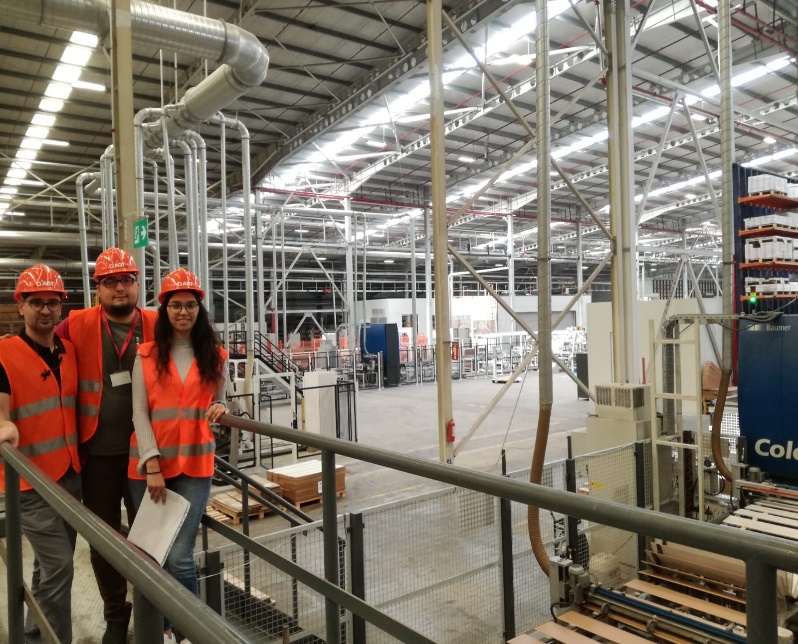 Dr. Öğr. Üyesi Sevgi ŞENGÜL AYANTÜBİTAK 3501- Matematiksel modelleme ve dinamik-kenetleme yöntemleri ile ventrikül kardiyomiyosit aksiyon potansiyeli dinamiklerinin incelenmesi (Devam Ediyor)TÜBİTAK 1001- Beyin odaklı gürültü sinyallerinin nöronlar arasındaki etkileşimdeki rolünün enformasyon teorisi kullanılarak incelenmesi (Devam Ediyor)TÜBİTAK 1002- Gerçek zamanlı EEG datası kullanarak hava trafik kontrolörleri için çizelgeleme optimizasyonu (İnceleniyor)Dr. Öğretim Üyesi Şenay SadıçTUBITAK 2209-B, Dondurma Sektöründe Veri Bilimi Yöntemleri Kullanılarak Tedarik Zinciri ve Müşteri Talep Tahminleri Oluşturulması (Şenay Sadıç, Uğurcan Şentürk, Reyhan Karatekin)TUBITAK 2209-B, Veri Bilimi Yöntem Ve Teknikleri Kullanılarak İçecek Sektöründe Müşteri Talep Tahmini (Şenay Sadıç, Gözde Demirtop, Burçin Üstün)TUBITAK 2209-B, Aydınlatma Sektöründe Veri Bilimi Ve İstatistiksel Analiz Yöntemleriyle Müşteri Ve Tedarikçi Analizi Uygulamaları (Şenay Sadıç, Tuğba Altıparmakoğlu, Sevde Küçükoğlu)Dr. Öğretim Üyesi Kamer ÖZGÜNTÜBİTAK 3501, Proje No: 119M110  ve   Proje No: 119M907     Akıllı Şehirler Konseptinde Yeni Nesil Toplu Taşıma Sisteminin Modellenmesi ve Geliştirilmesi  (Red)Dr. Öğr. Üyesi Ali Cem BAŞARIRAntgiad Expo- Anka İnisiyatifi, Sosyal sorumluluk ProjesiTeknopark İstanbul Stratejik Plan Danışmanlığı    Alanya Turizm Konaklama Sektörü Kümelenme Stratejisinin Geliştirilmesi        SivilAnt (Antalya Sivil Platformu)    Sahil Güvenlik Komutanlığı Eğitim İhtiyaç Analizi Projesi    Dr. Öğr. Üyesi Semail ÜLGENTÜBİTAK 2209 A Projesi,  Proje Başlığı:  Deniz Kaplumbağası Ve Risk Altındaki Türler İçin Dron Tabanlı İzleme Sistemi                (Öğrenciler: Pembe Ezgi Çallıca, Aliyu Haydar Sabo)      (Red)Proje Başlığı:  “Endüstri Mühendisliği Teknikleri İle Evde Sağlık Hizmetlerinde İyileştirme‘’  İl Sağlık Müdürlüğü ile İşbirliği.  (Öğrenciler: Dilara Budak, Cansu Yalçın)     Proje Başlığı:  ‘’Meta-sezgisel algoritmalar kullanarak büyük ölçekli bir hastane tesis düzeni sorunu çözme’’. ( Öğrenci: Yetişim Şeref Boyludağ)     GÖREVLENDİRMELERDoç. Dr. Semail ÜLGEN13 Nisan 2019 tarihlerinde Ankara’da MÜDEK Eğitim Çalıştayı’na katılmıştır.25 Aralık 2018-14 Şubat 2019 Indiana University-Purdue Univesity at Indianapolis (IUPUI), IN, ABD,  Prof. Dr. Zhongmin Shen’in daveti ile araştırma çalışmasına katıldı.Dr. Öğr. Üyesi Şenay Sadıç24-25 Nisan 2019 tarihleri arasında İTÜ Veri Bilimi Zirvesine katıldı. Dr. Öğr. Üyesi Sevgi ŞENGÜL AYANNSF-CBMS Conference on Mathematical Molecular Bioscience and Biophysics, University of Alabama, 11-26  May 2019International Conference On Applied Analysıs And Mathematical Modelling (ICAAMM2019), İstanbul Gelişim University, 10-13 March 2019International Conference on Artificial Intelligence and Applied Mathematics in Engineering 2019, Antalya, 20-24 April 201932. Ulusal Matematik Sempozyumu, Ondokuz Mayıs Üniversitesi, Samsun, 31 Aug – 03 Sept. 2019SOSYAL ETKİNLİK VE TEKNİK GEZİLERDr. Öğr. Üyesi Kamer ÖZGÜN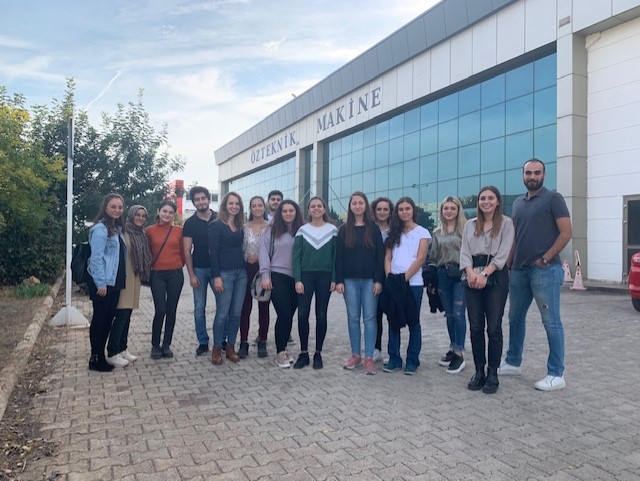 Dr. Öğr. Üyesi M. Fatih  AK  SUR YAPI Teknik Gezisi;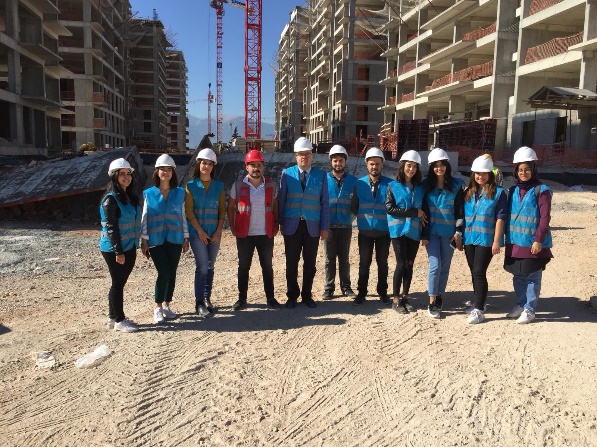 MEZUN ÖĞRENCİLERİMİZ  Antalya Bilim Üniversitesi/Endüstri Mühendisliği Bölümünden mezun olmuş 76 öğrencimiz vardır.BAŞARILARENDÜSTRİ MÜHENDİSLİĞİ BÖLÜMÜMÜZÜN TUBİTAK PROJELERİ KABUL ALMIŞTIREndüstri Mühendisliği Bölümü öğretim üyesi Dr. Öğr. Üyesi. Fatih AK’ın akademik danışmanlığını yaptığı aşağıdaki bitirme projeleri TÜBİTAK tarafından “2209-B Üniversite Öğrencileri Araştırma Projeleri Desteği Programı” kapsamında desteklenmek üzere kabul edilmiştir.Altı Sigma Yöntemleri Kullanılarak Hurda Analizi ve Adet-Maliyet Çalışması (Melike GÖKÖZ, Zeynep ALKAN).Kristal Endüstriyel Ticaret A.Ş. fabrikasinda sanayi tipi makine üretim hattinin benzetim tabanli hata analizi ve optimizasyonu (Feyza GÜNAY, Ayşegül KOTANAK).Endüstri Mühendisliği Bölümü öğretim üyesi Dr. Öğr. Üyesi. Şenay SADIÇ’ın akademik danışmanlığını yaptığı aşağıdaki bitirme projeleri TÜBİTAK tarafından “2209-B Üniversite Öğrencileri Araştırma Projeleri Desteği Programı” kapsamında desteklenmek üzere kabul edilmiştir.Dondurma Sektöründe Veri Bilimi Yöntemleri Kullanılarak Tedarik Zinciri ve Müşteri Talep Tahminleri Oluşturulması (Uğurcan Şentürk, Reyhan Karatekin)Veri Bilimi Yöntem Ve Teknikleri Kullanılarak İçecek Sektöründe Müşteri Talep Tahmini (Gözde Demirtop, Burçin Üstün)Endüstri Mühendisliği Bölümü öğretim üyesi Dr. Öğr. Üyesi. Fatih AK’ın akademik danışmanlığını yaptığıKristal Endüstriyel Ticaret A.Ş. fabrikasinda sanayi tipi makine üretim hattinin benzetim tabanli hata analizi ve optimizasyonu (Feyza GÜNAY, Ayşegül KOTANAK).veEndüstri Mühendisliği Bölümü öğretim üyesi Dr. Öğr. Üyesi. Fatih AK’ın ve Doç. Dr. Semail ÜLGEN’in akademik danışmanlığını yaptığıArtırılmış Gerçekliğin Fabrika Ortamına Entegrasyonu,  (Şeyma Nur ÜNSAL, Zeynep İzel YAĞIZ)SONUÇ     Endüstri Mühendisliği Bölümü, eğitim ve araştırmanın gereksinimlerine göre hem uygulamalı (IE 441 kodlu ders vb.) hem de akademik (IE 420 dersi vb.) seçmeli derslerle donatılmış; hemen hemen tüm dallarında bilgi sahibi olacak şekilde dizayn edilmiştir ve çeşitli etkinlikler ve proje anlaşmalarıyla desteklenmeye devam edilmektedir. Bölümümüzün müfredat programı, güncel gelişmeleri ve teknolojileri takip edebilecek esnek yapısı ile öğrencilere kaliteli eğitim sunmaktadır.     Endüstri Mühendisliği Programının misyonu; alanında karmaşık problemleri çözmeye aday, kendini sürekli yenileyen, girişimci, takım çalışmasına yatkın, etik değerlere saygılı, ömür boyu öğrenmeyi ve çok disiplinli çalışmayı benimsemiş, çevre bilincine sahip, üniversite-sanayi-toplum iş birliğini kurmada etkin ve yönlendirici endüstri mühendisleri yetiştirir.Antalya Bilim Üniversitesi Endüstri Mühendisliği bölümü olarak daha üretken araştırmacılar haline gelmek ve bu bakış açısına sahip yeni araştırmacılar yetiştirmek amacı ile yüksek lisans ve doktora programları başvuruları yapılmıştır: Mühendislik ve Uygulamalı Bilimler Doktora Programı başvurusu, Mühendislik ve Uygulamalı Bilimler Tezli Yüksek Lisans Programı başvurusu,Mühendislik ve Uygulamalı Bilimler Tezsiz Yüksek Lisans  Programı başvurusu.Bölümde 1 profesör, 2 doçent, 4 Doktor Öğretim Üyesi ve 5 araştırma görevlisi bulunmaktadır. 2019 dönemine kadar, 76 öğrenci Endüstri Mühendisliği Bölümü'nden mezun olmuştur.İSİM SOYİSİMANA BİLİM DALIİDARİ GÖREV1Doç. Dr. Semail ÜLGENUygulamalı İstatistik ve OlasılıkEndüstri Müh. Bölüm Başkanı2Doç. Dr. Hakan ŞİMŞEKUygulamalı İstatistik ve OlasılıkBölüm Başkanı Yardımcısı /Bölüm Komisyon Üyeliği3Dr. Öğr. Üyesi Sevgi ŞENGÜL AYANUygulamalı İstatistik ve OlasılıkBölüm Komisyon Üyeliği4Dr. Öğr. Üyesi Şenay SADIÇYöneylem AraştırmasıBölüm Komisyon Üyeliği5Dr. Öğr. Üyesi Kamer ÖZGÜNEndüstri MühendisliğiBölüm Komisyon Üyeliği6Dr. Öğr. Üyesi Muhammet Fatih AKEndüstri MühendisliğiMYO Müdürü7Dr. Öğr. Üyesi Ali Cem BAŞARIREndüstri MühendisliğiRektör Danışmanlığı /TTO Genel Koordinatörlüğü8Arş. Gör. Ali Engin DORUMEndüstri MühendisliğiBölüm Komisyon Üyeliği9Arş. Gör. Mustafa Said YURTYAPANEndüstri MühendisliğiBölüm Komisyon Üyeliği10Arş. Gör. Ümran KAYAEndüstri MühendisliğiBölüm Komisyon Üyeliği11Arş. Gör. Hatice ERDOĞANEndüstri MühendisliğiBölüm Komisyon Üyeliği12Arş. Gör. Cansu ALTANEndüstri MühendisliğiBölüm Komisyon ÜyeliğiİSİM SOYİSİMANA BİLİM DALIİDARİ GÖREV1.Prof. Dr. Ali KoçEkonomi Ana Bilim DalıYOK.2.Dr. Öğretim Üyesi Fırat YücelEnformatik Ana Bilim DalıBöl. BşkAD-SOYADMESLEKŞirketUfuk PekerEndüstri MühendisiMomentum Şirketi, AntalyaMuhammed İzzet ÜnalEndüstri MühendisiVitale Kadın Doğum hastanesi, AntalyaZeynep AlkanEndüstri MühendisiSerbest Mühendis, AntalyaCenk BaşarırElekrik-Elektronik MühendisiVestel Arge, İstanbulÇisem Damla AlptekinEndüstri MühendisiSerbest Mühendis, AntalyaAli Cem BaşarırEndüstri MühendisiAkademisyen,  ABÜ, AntalyaŞenay SadıçEndüstri MühendisiAkademisyen, ABÜ, AntalyaENDÜSTRİ MÜHENDİSLİĞİ BÖLÜMÜENDÜSTRİ MÜHENDİSLİĞİ BÖLÜMÜENDÜSTRİ MÜHENDİSLİĞİ BÖLÜMÜENDÜSTRİ MÜHENDİSLİĞİ BÖLÜMÜDERS ADIDERS KODUKREDİAKTSBİYOLOJi  (BİLİM II)BIO 102-(SCI 102)      34MATEMATIK IIMATH 102        56ENDÜSTRİ MÜHENDiSLiĞiNE GiRiŞIE 10222DİFERENSİYEL DENKLEMLER MATH 20246MÜHENDİSLİK EKONOMİSİGEN 20034İSTATiSTiKSEL MODELLERIE 21236OPTİMİZASYONA GİRİŞ IE 20236İŞ SİSTEMLERİ ANALİZİ IE 22236İLERİ (TEKNİK) INGİLİZCE IIENG 20220ERGONOMİIE 32236MÜHENDİSLİK KALİTE KONTROLÜIE 31236BENZETİMIE 38247HİZMET MÜHENDİSLİĞİ VE YÖNETİMİIE 36236YAZ STAJI IIE 29111YAZ STAJI IIIE 39111BİTİRME PROJESİ IIE 49100BİTİRME PROJESİ IIIE 49237VERİTABANI SİSTEMLERİNE GİRİŞIE 22033İŞ SAĞLIĞI VE İŞÇİ GÜVENLİĞİGEN 40122BULANIK MANTIĞA GİRİŞIE 42836TEDARİK ZİNCİRİ YÖNETİMİIE 47236ENDÜSTRİYEL NANOTEKNOLOJİIE 35036DİJİTAL DÖNÜŞÜM VE TEKNOLOJİ YÖNETİMİIE 47036ENDÜSTRİ MÜHENDİSLİĞİNDE ÖZEL KONULARIE 42036ÖNGÖRME TAHMİNLERİ VE UYGULAMALARIIE 41236ENDÜSTRİ MÜHENDİSLİĞİ BÖLÜMÜENDÜSTRİ MÜHENDİSLİĞİ BÖLÜMÜENDÜSTRİ MÜHENDİSLİĞİ BÖLÜMÜENDÜSTRİ MÜHENDİSLİĞİ BÖLÜMÜDERS ADIDERS KODUKREDİAKTSDOĞRUSAL CEBİR MATH 20145MÜHENDİSLER İÇİN OLASILIK VE İSTATİSTİK     MATH 21135MATEMATİK IMATH 10156YAZ STAJI IIE 29100YAZ STAJI IIIE 39101BİTİRME PROJESİ IIE 49100BİTİRME PROJESİ IIIE 49207DİFFERENSİYEL DENKLEMLER Math 20245ENDÜSTRİ MÜHENDİSLİĞİ BÖLÜMÜENDÜSTRİ MÜHENDİSLİĞİ BÖLÜMÜENDÜSTRİ MÜHENDİSLİĞİ BÖLÜMÜENDÜSTRİ MÜHENDİSLİĞİ BÖLÜMÜDERS ADIDERS KODUKREDİAKTSÜRETİM VE YÖNEYLEM ARAŞTIRMALARIIE 40336ÜRETİM VE OPERASYON YÖNETİMİIE 30336STOKASTİK MODELLEMEYE GİRİŞIE 35136İMALAT SİSTEMLERİNİN MODELLENMESİ VE ANALİZİIE 36136BİLGİ SİSTEMLERİ YÖNETİMİIE 37136MÜHENDİSLİK İÇİN SAYISAL ANALİZMATH 30046YÖNEYLEM ARAŞTIRMASI IIE 20135MÜHENDİSLİK EKONOMİSİGEN 20034DOĞRUSAL CEBİR (2 ŞUBE)MATH 20145MÜHENDİSLER İÇİN OLASILIK VE İSTATİSTİK       (2 ŞUBE)MATH 21135MATEMATİK I (3 ŞUBE)MATH 10156YAZ STAJI IIE 29100YAZ STAJI IIIE 39101BİTİRME PROJESİ IIE 49100BİTİRME PROJESİ IIIE 49207HESAPLAMALI ENDÜSTRİ MÜHENDİSLİĞİIE 41706ÇOKLU KRİTERLİ KARAR VERMEIE 40506DİNAMİK PROGRAMLAMAIE 43306BAĞIMSIZ ÇALIŞMAIE 41906GÖLGE MÜHENDİSIE 44106GENEL KİMYACHEM 10146ATATÜRK İLKELERİ VE İNKILAP TARİHİ IHIST 10122TÜRK DİLİ ITURK 10122MÜHENDİSLİK İÇİN İNGİLİZCE IENEN 10144MÜHENDİSLİK İÇİN İNGİLİZCE IIENEN 10244İLERİ (TEKNİK) İNGİLİZCE IENEN 20106MÜHENDİSLİĞE GİRİŞ VE ETİKGEN 10000StaffSCIother indexedTR indexedBookBook ChapterConf. InternationalConf. nationalHakan Şimşek0000000M.Fatih AK2100100Semail Ülgen0000100Sevgi Şengül Ayan1000010Şenay Sadıç0000100Kamer Özgün0000000Ali Cem Başarır0000000Ali Engin Dorum0000010Ümran Kaya0000010Cansu Altan0000010Hatice Erdoğan0000000Mustafa Said Yurtyapan0000010TOTAL3100350TarihKonusuYer ve Saat25 Eylül 2019AOSB Teknopark ve AGT yetkilileri ile  "IE 441 Gölge Mühendislik" dersi tanıtımıAOSB  12:00-14:0022 Ekim 2019THY İstasyon Müdürü ile Bitirme Tezi Toplantısı Antalya Havalimanı 10:00-12:0013 Kasım 2019Özteknik Makine Teknik GeziAOSB  14:00-16:00ÖGRENCİ NOADSOYADPROGRAM1120201001ZEYNEP TUĞÇEŞAHANÇAP2140201114ABDELRAHMAN MORSY IBRAHIM MORSYCHETEIWYÇAP3120203001BENGİNURAKİLisans4120203002AYŞE NURŞAHİNLisans5120203005BÜŞRAKIZILTEPELisans6120203006MUSTAFAERSOYLisans7120203009MUHAMMED İZZETÜNALLisans8120203011ESRAÇAYLisans9120203114Al HassaneDoumbiaLisans10120203115MuhammadHarisLisans11120203116HarisAliLisans12120203120AhamadAfodaLisans13120203123Muhammad UmarNajeebLisans14120203202SHOKIRJONBOLTAEVLisans15120203203ImatRuhimatLisans16120203204HÜSEYİNKARATAŞLisans17130203001FARUKKILINÇLisans18130203002HİLALYILDIZLisans19130203003CEYDAARSLANLisans20130203004MURAT ONURYILDIRIMLisans21130203006HAMZASÜMERLisans22130203007RAHİMEOKTARLisans23130203008İREMGÜLHANLisans24130203009SÜMEYRA BÜŞRADEMİRLisans25130203010ELNARAAMİROVALisans26130203011SİNANERGİNLisans27130203014FATMAÖZLisans28130203015HATİCEKAYALisans29130203016BELÇİMÇAKMAKLisans30130203019SÜHEYLASALMANLisans31130203020AYŞEYILDIRIMLisans32130203022MERVE BUSEKALENDERLisans33130203023YAVUZKAYIKÇIOĞLULisans34130203102Mabeka Ossouka BoueteEve AdriellaLisans35130203104Ada NguiMarie NantyLisans36130203105ChristopherOdorryLisans37130203205MERT ENESESENGÜNLisans38140203001AYŞEDOĞANLisans39140203003FEYZAGÜNAYLisans40140203004RANAŞENKALLisans41140203006SENA BERİLOKULLisans42140203007TUBA YARENÖZKANLisans43140203008DİLARAERTABAKLisans44140203009EDA HAZALRAŞİTLisans45140203011ŞEYMA NURÜNSALLisans46140203012DERYA SENEMTAŞBAŞLisans47140203013ZEYNEPALKANLisans48140203015AYŞEGÜLKOTANAKLisans49140203017GÖZDEDEMİRTOPLisans50140203019ÖNDERKARAKAYALisans51140203022BURÇİNÜSTÜNLisans52140203023ÇİSEM DAMLAALPTEKİNLisans53140203025ZEYNEP İZELYAĞIZLisans54140203028REYHANKARATEKİNLisans55140203029MELİKEGÖKÖZLisans56140203031EZGİÇETİNTAŞLisans57140203032GÖKTUĞGÜMÜŞLÜLisans58140203034BÜŞRADOĞANLisans59140203035HASİBEALTUNLisans60140203036PEMBE EZGİÇALLICALisans61140203100Baraka KhamisiSalimLisans62140203101Leyla Ayad MassoudEidLisans63140203104Marlene Michela CasimiroMabotaLisans64140203105RedaDaboulLisans65140203153SENADURMUŞLisans66140203205MUAZZEZ ZEHRADEVECİLisans67150203006MUSTAFA MELİHAKYOLLisans68150203007ELİF CERENGÖKLisans69150203020İPEKİNCETUZCULisans70150203031YİĞİTŞAVATALisans71160203025ÖMER USEYDKURULisans72160203030HATİCE MERVEDİRİKLisans73160203031DUYGUSEZERLisans74120201002MUSATOKGÖZYandal75120204006HÜSEYİNÖZERYandal76140202018EGEİLHANYandal